Solution to redmine 6192Tissue 1730 Resolution 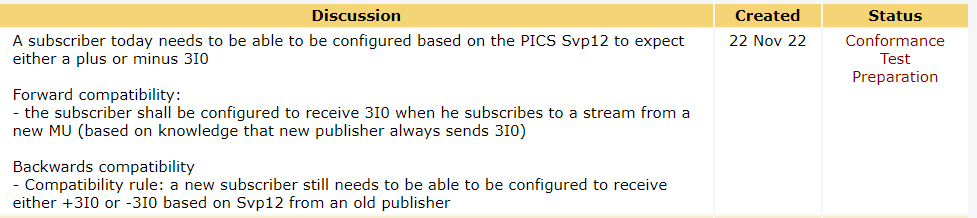 sSvp8Verify plausibility that the sampled values match with the analogue signals and quality Passed Failed InconclusiveIEC 61869-9 Clause 6.903.9PIXIT: Svp5, Svp12IEC 61869-9 Clause 6.903.9PIXIT: Svp5, Svp12IEC 61869-9 Clause 6.903.9PIXIT: Svp5, Svp12Expected result3. VoltagesIf VN is calculated, check that VN is equal to the magnitude of VA, VB, VC when applying 1 phase voltage and near zero when no signal is applied. For measured channels, verify match with signal source    CurrentsIf IN is calculated, check that IN is equal to the magnitude of IA, IB, IC (the sign) when applying 1 phase current and near zero when no signal is applied. For measured channels, verify match with signal source     QualityThe validity is good when the signal is measured or calculatedThe overflow, badReference, oscillatory, oldData, inconsistent and operatorBlocked flags shall be set to falseThe source shall be processFor backward compatible MSVCB it is permissible to set the “derived” bit (bit 13) when the value is calculatedExpected result3. VoltagesIf VN is calculated, check that VN is equal to the magnitude of VA, VB, VC when applying 1 phase voltage and near zero when no signal is applied. For measured channels, verify match with signal source    CurrentsIf IN is calculated, check that IN is equal to the magnitude of IA, IB, IC (the sign) when applying 1 phase current and near zero when no signal is applied. For measured channels, verify match with signal source     QualityThe validity is good when the signal is measured or calculatedThe overflow, badReference, oscillatory, oldData, inconsistent and operatorBlocked flags shall be set to falseThe source shall be processFor backward compatible MSVCB it is permissible to set the “derived” bit (bit 13) when the value is calculatedExpected result3. VoltagesIf VN is calculated, check that VN is equal to the magnitude of VA, VB, VC when applying 1 phase voltage and near zero when no signal is applied. For measured channels, verify match with signal source    CurrentsIf IN is calculated, check that IN is equal to the magnitude of IA, IB, IC (the sign) when applying 1 phase current and near zero when no signal is applied. For measured channels, verify match with signal source     QualityThe validity is good when the signal is measured or calculatedThe overflow, badReference, oscillatory, oldData, inconsistent and operatorBlocked flags shall be set to falseThe source shall be processFor backward compatible MSVCB it is permissible to set the “derived” bit (bit 13) when the value is calculatedTest description1.  Configure the DUT with the highest rate backwards compatible configuration and the correct parameters and frequency2.  Apply current and/or voltage signals to each phase 1 at-a-time for at least 5 seconds each then apply no signal for 10 seconds3.  Capture the sampled values messagesTest description1.  Configure the DUT with the highest rate backwards compatible configuration and the correct parameters and frequency2.  Apply current and/or voltage signals to each phase 1 at-a-time for at least 5 seconds each then apply no signal for 10 seconds3.  Capture the sampled values messagesTest description1.  Configure the DUT with the highest rate backwards compatible configuration and the correct parameters and frequency2.  Apply current and/or voltage signals to each phase 1 at-a-time for at least 5 seconds each then apply no signal for 10 seconds3.  Capture the sampled values messagesCommentThis is a plausibility check not an accuracy test.Tested with configuration:  XCommentThis is a plausibility check not an accuracy test.Tested with configuration:  XCommentThis is a plausibility check not an accuracy test.Tested with configuration:  XSvp12Calculated IN = (Ia, Ib, Ic). = -(Ia, Ib, Ic)YN